   ©The Teach Hub      Hubbard Consultancy Limited         Whole Class Reading and more at The Teach Hub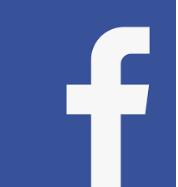 Whole Class Feedback Sheet                                                                ©The Teach Hub      Hubbard Consultancy Limited         Whole Class Reading and more at The Teach Hub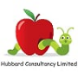 Y2WHOLE CLASS READING RECORDWHOLE CLASS READING RECORDTerm                Week Date:                                                                             Fiction/Non-Fiction/PoetryDate:                                                                             Fiction/Non-Fiction/PoetryDate:                                                                             Fiction/Non-Fiction/PoetryDate:                                                                             Fiction/Non-Fiction/PoetryLearning Goal: to retrieve information from a text.Learning Goal: to retrieve information from a text.1a1b1c1d1e1a: Draw on knowledge of 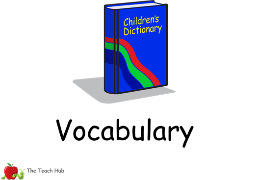 vocabulary 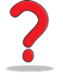 to understand texts. 1b: Identify and explain key 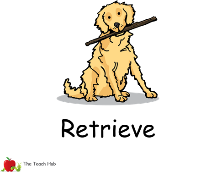 aspects of fiction and non-fiction text, such as characters, events, 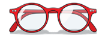 titles and information.1c: Identify and explain the sequence 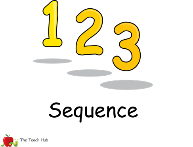 of events in texts. 1d: Make inferences from 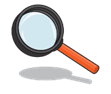 the text. 1e: Predict what might happen 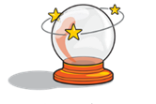 on the basis of what has been read so far. Year 2 Programme of Study Reading – word reading Pupils should be taught to:continue to apply phonic knowledge and skills as the route to decode words until automatic decoding has become embedded and reading is fluentread accurately by blending the sounds in words that contain the graphemes taught so far, especially recognising alternative sounds for graphemesread accurately words of two or more syllables that contain the same graphemes as aboveread words containing common suffixesread further common exception words, noting unusual correspondences between spelling and sound and where these occur in the wordread most words quickly and accurately, without overt sounding and blending, when they have been frequently encounteredread aloud books closely matched to their improving phonic knowledge, sounding out unfamiliar words accurately, automatically and without undue hesitationre-read these books to build up their fluency and confidence in word reading.Reading – comprehension Pupils should be taught to:develop pleasure in reading, motivation to read, vocabulary and understanding by:listening to, discussing and expressing views about a wide range of contemporary and classic poetry, stories and non-fiction at a level beyond that at which they can read independentlydiscussing the sequence of events in books and how items of information are relatedbecoming increasingly familiar with and retelling a wider range of stories, fairy stories and traditional talesbeing introduced to non-fiction books that are structured in different waysrecognising simple recurring literary language in stories and poetrydiscussing and clarifying the meanings of words, linking new meanings to known vocabularydiscussing their favourite words and phrasescontinuing to build up a repertoire of poems learnt by heart, appreciating these and reciting some, with appropriate intonation to make the meaning clearunderstand both the books that they can already read accurately and fluently and those that they listen to by:drawing on what they already know or on background information and vocabulary provided by the teacherchecking that the text makes sense to them as they read and correcting inaccurate readingmaking inferences on the basis of what is being said and doneanswering and asking questions predicting what might happen on the basis of what has been read so farparticipate in discussion about books, poems and other works that are read to them and those that they can read for themselves, taking turns and listening to what others sayexplain and discuss their understanding of books, poems and other material, both those that they listen to and those that they read for themselves.Text: Leon and the Place Between week 1Text: Leon and the Place Between week 1VocabularyIntroduction: story familiarisationShow the front cover of the book and discuss what it could be about.  Look for clues in the picture.  Ask the pupils to add post-it notes around a copy of the picture with their shared ideas.Read the text to the class using the book to the point where the jugglers are.  Discuss as you read.  Discuss the layout of the book and how it is different and why the author chose to do this.  How is the author making you want to read on?Word readingShow the children the text on the PPT and read it out loud to them using intonation and expression.Read the second page using echo and choral reading. Discuss the vocabulary on both pages from the first part of the lesson.wait, believe, magnificent, whirlFocus on vocabulary: teach the class using picture and context on the flipchart. Explain that they will see these words in the text.  Count the syllables in each one.  Which parts are tricky? (use a toy tricky fox to help!)My brother/sister does not like to wait for…We all believe that…This is magnificent, but this isn’t – explainI know that a …… whirls around.Introduction: story familiarisationShow the front cover of the book and discuss what it could be about.  Look for clues in the picture.  Ask the pupils to add post-it notes around a copy of the picture with their shared ideas.Read the text to the class using the book to the point where the jugglers are.  Discuss as you read.  Discuss the layout of the book and how it is different and why the author chose to do this.  How is the author making you want to read on?Word readingShow the children the text on the PPT and read it out loud to them using intonation and expression.Read the second page using echo and choral reading. Discuss the vocabulary on both pages from the first part of the lesson.Pairs Work:  word reading & comprehensionPupils to read the text in their reading partners, highlighting the words from the vocabulary part of the lesson and anything they don’t understand.  Take it in turns and support each other when reading.   If finished, talk about what happened in the story, using the vocabulary on the board.Whole Class:  comprehensionShow the pupils how to retrieve the information needed to answer the questions, by finding it in the text, as a dog would find its stick.  Go through the slide to demonstrate this and work through the questions with the children, modelling how to highlight the answers in the text.  Ask them to work writing out the answers to their questions in their reading journals.Explain the extension activities.NamesNamesNamesNeed Further SupportWork to Praise and ShareAreas to work on – next stepsAreas to work on – next stepsSpelling, Punctuation & GrammarSpelling, Punctuation & Grammar